Какие особенности работы с Компанией?Какими документами такая работа регулируется?Отношения между ООО «Камелот-А» (далее по тексту - Компания) и лицом, осуществляющим поставку Товаров (далее по тексту - Контрагент) регулируются следующим:правом России - мы не будем дублировать и так обязательные для сторон нормы закона;Существенными условиями – состоящими из Общих условий, Специальных условий и Приложений;договором поставки (далее по тексту - Договор).Существенные условия являются неотъемлемой частью Договора. Подписывая Договор, Контрагент принимает Существенные условия как обязательные условия сделки. Контрагент подтверждает, что располагал возможностью выразить несогласие с каким-либо пунктом Существенных условий, через протокол разногласий.Если Сторонами не заключено соглашение об электронном документообороте, то отдается приоритет обмену документами, посредством электронных сообщений между представителями Сторон, фактически участвующими во взаимодействии.Когда применяются Специальные условия?Категории Товаров и применимые к ним Специальные условия указаны в Главе 2 Существенных условий.Коллизионные нормы:при противоречии между Общими и Специальными условиями – применяются Специальные условия;при противоречии Общих условий, Специальных условий и условий Договора – применяются условия Договора;в части, не предусмотренной Договором и Специальными условиями - применяются Общие условия;при поставке Товаров, подпадающих под одновременное регулирование Раздела 16 и иных разделов Специальных условий – применяется Раздел 16, а иные Специальные условия применяются в части, не противоречащей указанному разделу.Как исполняются финансовые обязательства?Какой порядок расчетов?Цена Товара устанавливается в российских рублях (₽) и включает в себя все налоги, сборы, иные установленные законодательством обязательные платежи Контрагента. В случае изменения порядка налогообложения Контрагента:законодательное изменение ставки НДС – Цена Товара подлежит изменению в части суммы НДС, с даты введения в действие изменений в законодательстве;Контрагент по каким-либо причинам перестает быть плательщиком НДС, либо применяется пониженная ставка НДС – Цена Товара подлежит уменьшению на сумму НДС, входящую в нее;Контрагент перешел на общую систему налогообложения – Цена Товара подлежит увеличению на сумму НДС.В случае доставки Товара силами Контрагента в Цену Товара также включены расходы по исполнению Договора - транспортные расходы, стоимость тары, упаковки, маркировки, погрузки.Оплата за Товар производится на основании цен, указанных в Спецификации, являющейся Приложением к Договору (далее - Спецификация). Датой исполнения Компанией обязательств по оплате, считается дата списания денежных средств с корреспондентского счета ее банка.Отсрочка платежа, установленная в Договоре, не является коммерческим кредитом и соответствующие проценты не начисляются Контрагентом и не выплачиваются Компанией.Предоплата за непоставленный по Заказу Товар, подлежит возврату Контрагентом, в течение 5 календарных дней с даты получения претензии от Компании. Направление Компанией претензии с требованием о возврате предоплаты, не лишает ее права начислить соответствующие штрафные санкции.Какая процедура изменения Цены Товара?Цена Товара, может быть изменена по соглашению Сторон, не чаще 1 раза в 3 месяца, для чего Контрагент направляет Компании Уведомление с приложением Спецификации и Мониторинга по форме Приложения № 1.Срок рассмотрения Уведомления Компанией: 90 календарных дней.По результатам рассмотрения Компания принимает следующие решения:согласовать изменение цены и подписать Спецификацию изменения цены по форме Приложения № 1 (далее – Спецификация изменения цены);отказать в согласовании изменения цены, посредством направления Контрагенту соответствующего решения.Стороны особо оговорили, что не считается согласованием изменения Цены - приемка и оплата Товара по ценам, указанным в неподписанной со стороны Компании Спецификации изменения цены.В случае, если при поставке Товара Контрагентом в товаросопроводительных документах указана измененная Цена, а Спецификация изменения цены не подписана Сторонами, Компания вправе:оплатить Товар по ранее согласованной Цене; потребовать от Контрагента внести изменения в товаросопроводительные документы в части цены на Товар;начислить штраф, предусмотренный в п. 7.2.3.(3). Как проводится сверка взаиморасчётов?Не реже одного раза в квартал Стороны проводят сверку взаиморасчетов, в следующем порядке:Компания направляет Контрагенту  Акт сверки взаиморасчётов;Контрагент, в течение 5 рабочих дней, рассматривает Акт сверки взаиморасчётов и в случае отсутствия возражений подписывает и направляет его Компании;при наличии возражений, контрагент, в срок указанный в п. 2.3.1.(2), направляет Компании свои возражения;после устранения возражений Стороны подписывают Акт сверки взаиморасчётов; Срок подписания Сторонами Акта сверки взаиморасчетов не должен превышать 15 календарных дней с момента его первичного получения Контрагентом. Компания уменьшает сумму платежей Контрагенту за поставленные Товары на сумму стоимости возвращенных Товаров по накладным. При возникновении задолженности Контрагента перед Компанией, Компания имеет право не оплачивать стоимость поставленного Товара, до момента погашения задолженности Контрагентом.В случае, если в процессе приемки, хранения, реализации Товара, принято решение о его возврате, то Компания вправе:отказать Контрагенту в оплате возвращенного Товара;потребовать возврата предоплаты за возвращенный Товар;зачесть предоплату за возвращенный Товар, в счет будущих поставок.Рассчитывает ли Компания на Вознаграждение от Контрагента?Стороны могут устанавливать вознаграждение, выплачиваемое Контрагентом Компании в связи с приобретением определенного количества Товара. Размер вознаграждения и иные связанные условия  устанавливаются в Спецификации.Контрагент обязан перечислять вознаграждение , в течение 5 банковских дней с даты получения счета. Контрагент в платежном поручении, в графе «назначение платежа», указывает счет, по которому производится оплата. Вознаграждение предоставляется Компании без внесения исправлений в первичные бухгалтерские документы.Стороны вправе произвести зачет встречных однородных требований, а именно: обязательств Компании по оплате за Товар и обязательств Контрагента по оплате вознаграждения.Как Компания размещает заказ и как утверждает ассортимент поставляемого Товара?Какие установлены правила по размещению Заказа?Товар, указанный в Спецификации, поставляется отдельными партиями, на основании размещенного Компанией заказа по форме Приложения № 2 (далее - Заказ).Заказ направляется Компанией в формате EXCEL, в срок не позднее 17:00 (по Томскому времени). Заказ, направленный с соблюдением указанных требований, считается размещенным.Размещенный Заказ подлежит обязательному исполнению. Отказ Контрагента от исполнения размещенного Заказа является обоснованным только в случае наступления обстоятельств непреодолимой силы.Стороны особо оговорили, что отказ Контрагента не считается обоснованным если связан с ситуациями:нарушения обязательств со стороны партнеров Контрагента (в том числе со стороны перевозчиков и экспедиторов);отсутствия у Контрагента нужных товаров или денежных средств для исполнения Заказа; возникновения каких-либо проблем технического, организационного, юридического и пр. характера на производстве, складе, офисе и т.д.;совершения в отношении Контрагента неправомерных действий;повышением цен, валютных курсов, различный уровень розничных и оптовых цен в других торговых сетях.Стороны вправе утвердить График поставки, по форме Приложения № 4 (далее – График поставки).Размещение Заказа является правом, а не обязанностью Компании, в том числе в случае подписания Графика поставки, регулирующего дни размещения Заказов.Как утверждается ассортимент поставляемого Товара?При заключении Договора, а также при вводе новых ассортиментных позиций Товара, Контрагент обязуется заполнить и направить Компании заполненное Приложение № 5 и № 6 к Договору, а также приложить фотоинструктаж по форме предоставляемой Компанией.В случае принятия Контрагентом решения о выводе категории Товара из собственного ассортимента, Контрагент направляет Компании уведомление. Поставка указанной в уведомлении категории Товара прекращается по истечении 1 месяца с даты получения уведомления Компанией. В случае принятия Компанией решения о выводе категории Товара из ассортимента, поставляемого по Договору, Компания направляет Контрагенту Уведомление. Поставка указанной в Уведомлении категории Товара прекращается по истечении 14 календарных дней с даты получения уведомления Контрагентом.Какие требования к качеству, упаковке и маркировке?Какие требования к качеству Товара?Качество Товара должно соответствовать:государственным стандартам (ГОСТ);техническим условиям (ТУ);техническими регламентами Таможенного Союза и ЕАЭС;требованиям, предусмотренным в Договоре.По требованию Компании Контрагент обязан представлять, в течение 7 календарных дней с даты получения Запроса, заверенные копии документов, в соответствии с которыми производится Товар.Контрагент обязан соблюдать требования к температурному режиму хранения и транспортировки Товара и предоставить Компании при приемке Товара распечатанную термоленту;Остаточный срок годности конкретной категории Товара указывается в Спецификации, в случае если такой срок не указан, то он не может быть менее 85%.Какие общие требования к упаковке Товара?Упаковка товара должна обеспечивать сохранность товара во время транспортировки, при выполнении погрузочно-разгрузочных работ, при хранении и реализации.Какие общие требования к маркировке Товара?Товар должен иметь маркировку и содержать информацию, соответствующую требованиям права России.Групповая упаковка и каждая единица Товара должна иметь основной штрих-код, выданный международной организацией EAN International или национальным представительством EAN International (для России: «ЮНИСКАН/ЕАН Россия»). Весовой/фасованный Товар, дополнительно к основному, должен иметь весовой штрих-код.Контрагент гарантирует, что штрих-код соответствует заявленному Товару и считывается техническими устройствами Компании.Какие требования мы предъявляем к поставке и перевозке Товара?Как осуществляется поставка Товара?Товар поставляется по адресам доставки, указанным в Спецификации, адрес поставки конкретной партии Товара, может быть изменен посредством его указания в Заказе.По общему правилу поставка Товара осуществляется автомобильным транспортом, силами и средствами Контрагента на Распределительный центр (далее - РЦ) Компании, иное может быть установлено соглашением Сторон.Какие требования к оформлению документов?Контрагент передает Компании в момент фактической передачи Товара следующие, надлежащим образом оформленные, документы: ТН/ТТН/УПД;счет-фактуру;документы, подтверждающих надлежащее качество и безопасность поставляемого Товара (сертификат соответствия, ВСД и т.п.);лицензии на производство или поставку Товара (если требование о наличии лицензии установлено Законом);информацию для потребителя на русском языке;в случае поставки спиртосодержащей непищевой продукции - письменное подтверждение наличия/отсутствия в продукции этилового спирта (или денатурата), а также, при наличии, его процентное содержание;иные документы, наличие которых предусмотрено правом России.Дополнительные требования к оформлению товаросопроводительных документов:товаросопроводительные документы на партию Товара оформляются  в день отгрузки;во всех товаросопроводительных документах указывается номер Заказа и Договора;при поставке на РЦ Компании силами Контрагента в ТН/ТТН/УПД, Товар перечисляется в порядке, определенном в Заказе, указывается число коробок и количество штук в одной коробке;в графе «грузополучатель» указывается наименование и адрес подразделения Компании, в которое производится поставка Товара.в случае осуществления поставки несколькими грузовиками ТН/ТТН/УПД оформляется на каждое автотранспортное средство;одному заказу соответствует одна ТН/ТТН/УПД. При поставках товара большими партиями, допускается доставка в течение 2 календарных дней при условии соответствия одного заказа нескольким ТН/ТТН/УПД.Какие требования к перевозке Товара при поставке силами Контрагента?товар поставляется на поддонах размером 800х1200х150 мм, отвечающих следующим требованиям:не допускаются: грязь, гниль, плесень, повреждения насекомыми, сучки, острый обзол, механические повреждения, влияющие на прочность деревянных деталей поддона, большие трещины, образуемые в процессе сборки поддонов (в местах забивания гвоздей), наличие опилок на поддонах;допускаются: тупой обзол на продольных досках, небольшие пластевые трещины на досках и шашках, незначительное посинение доски хвойных пород дерева, изменение цвета древесины лиственных пород дерева;высота поддона c товаром не более 1,5 м., включая защиту углов и стяжки;Товар не выступает за края поддона более чем на 1,5 см. с каждой стороны;Товар на поддонах надежно закреплен;внешняя упаковка, соответствует санитарно-гигиеническим нормам;одна упаковка = одна позиция с одним штрих-кодом. При необходимости формирования на паллете 2-х и более позиций, Товар должен быть размещен согласно следующих принципов:более легкий Товар на более тяжелом;чем больше тарных единиц по номенклатурной позиции, тем ниже ряд при формировке паллет;между слоями с разными позициями и паллетой должна быть картонная проложка;не раскладывать на несколько коробок объем одной позиции, который может поместиться в одну;	в миксованной коробке необходимо укладывать одну позицию максимально близко, после укладки одной позиции начинается укладка другой;не разбивать на несколько паллет объем одной позиции, который может поместиться на одну паллету;не перемешивать ассортимент (на миксованной паллете необходимо укладывать одну позицию максимально близко, после укладки одной позиции начинается укладка другой).Товар на поддоне закрепляется путем ротационного обматывания стрейч-пленкой в несколько слоев по всей высоте Товара, расположенного на поддоне, с непосредственным его припаллечиванием к самому поддону.Сформированные паллеты загружаются в автомашину «двойками» или «тройками», хаотичной расположение паллет в кузове автомашины не допускается. Паллеты должны грузиться в кузов автомобиля максимально плотно друг к другу.Если загрузка кузова не полная, крайние поддоны должны быть закреплены натяжными ремнями или распорными штангами. При укладке продукции на поддоне, занимающей значительно меньше площадь чем площадь поддона, необходимо свободное пространство между паллетами заполнить с помощью специальных мешков (пакетов), которые могут наполняться только воздухом.Фургон автомашины должен соответствовать погодным условиям для перевозки продукции (тент, изотермический фургон, рефрижераторный фургон); автомашина должна быть технически исправна: работает холодильная установка, целостность грузового фургона не нарушена. Полы в фургоне сухие, ровные, не имеющие повреждений. Автомашина должна иметь тыловой (задний) способ загрузки/выгрузки.Погрузочная высота фургона должна составлять не менее 1,2 м., не более 1,8 м, внутренняя ширина грузовой платформы 2 м.Паллеты с Товаром должны быть размещены в грузовом фургоне первыми к месту выгрузки.Какие требования к перевозке Товара при поставке силами Компании (самовывоз)?Контрагент за свой счет и своими силами производит загрузку Товара, с соблюдением следующих требований:упаковка, крепление и размещение груза должны обеспечивать его сохранность в процессе перевозки и разгрузки. груз размещается с соблюдением требований безопасности движения и норм нагрузки на оси транспортных средств.загрузка Товара производится в течение 4 часов с момента прибытия транспорта Компании. В случае задержки по вине Контрагента, он обязуется оплатить вынужденный простой транспорта согласно тарифу транспортной компании Перевозчика.Контрагент компенсирует все расходы и возможный ущерб, возникшие в результате некачественной загрузки Товаров.Компания, вместе с Заказом направляет Контрагенту сформированную Транспортную накладную и Доверенность на представителя Компании, с полномочиями на приемку Товара. Контрагент распечатывает Транспортную накладную и передает представителю Компании одновременно с Товаром.Какие правила учета оборотной тары?Стороны принимают следующие правила относительно оборотной тары (далее - Тара):тара выделяется отдельной строкой в ТН/ТТН/УПД и указывается ее количество;залоговая стоимость Тары устанавливается в размере 0,01₽ за штуку;тара передается одновременно с передачей товара.Контрагент обязан в течение 10 календарных дней с даты поставки товара забрать Тару. Компания имеет право не возвращать 10% от общего количества полученной ей Тары. В случае если Контрагент в течении 10 календарных дней не забрал Тару, то она переходит в собственность Компании. Контрагент обязан выставить документы реализации (товарную накладную и счет-фактуру/УПД) по цене не более залоговой стоимости, а Компания оплатить.В случае если Контрагентом Тара не выделена отдельной строкой, то в данном случае стороны признают, что ее стоимость включена в стоимость Товара и она не является оборотной.Стороны обязаны ежеквартально сверять задолженность по Таре. Вывоз Тары Контрагентом осуществляется за его счет и его силами.Какие требования при приемке Товара?Как осуществляется приемка?При приемке Товара Компания проводит подсчет количества поддонов, осмотр маркировки на таре и транспортной упаковки Товара, проверяет температурный режим транспортировки, сверяет количество Товара, с данными содержащимися в товаросопроводительных документах и в Заказе.При невозможности определения веса товара без тары (нетто), он определяется путем определения веса брутто в момент получения товара, завеса тары после освобождения от Товара и определения разницы между полученными значениями.Компания, в течение 15 календарных дней с момента поступления партии Товара по адресу доставки, проводит осмотр и проверку Товара по количеству тарных мест (ящиков, коробок и т.п.), товарных единиц, весу нетто, ассортименту, комплектности, качеству (в части видимых недостатков) соблюдению температурного режима в толще продукции.Недопоставка товара, замена позиции Товара, указанного в Заказе, разрешается с согласия Компании. Приемка недопоставки или с заменой позиций Товара, не является подтверждением исполнения Контрагентом обязательств по Заказу. Излишки Товара оплачиваются Компанией по ценам действующей Спецификации. Контрагент осуществляет корректировку товаросопроводительных документов в течение 1 рабочего дня.Датой поставки и моментом перехода права собственности является дата передачи Товара Компании, указанная в подписанной сторонами ТН/ТТН/УПД.Товар, не соответствующий требованиям законодательства или условиям Договора, Контрагент обязан вывезти, в течение 7 календарных дней после получения уведомления от Компании. Если Товар не вывезен, Компания вправе осуществить утилизацию Товара. Контрагент обязан компенсировать расходы Компании на утилизацию, в течение 5 календарных дней с даты получения счета, с подтверждающими документами.Что если при приемке Товара установлены нарушения?Компания вправе отказаться от принятия всей (части) партии товара, в следующих случаях:несоответствие цены Товара, установленной в Спецификации;нарушение условий, установленных в Заказе;полное или частичное отсутствие документов, указанных в п. 5.2.1.;нарушение требований к качеству, упаковке, маркировке;несоответствия температурного режима и иных условий перевозки Товара;нарушение требований к остаточному сроку годности Товара.В случае выявления, в момент приемки, недостатков указанных в п. 6.2.1., Стороны составляют «Акт об установленном расхождении», по форме Приложения № 3 (далее - Акт) в двух экземплярах.Акт от имени Контрагента подписывается водителем транспортного средства, либо иным представителем Перевозчика или Контрагента. Контрагент подтверждает наличие у данного лица необходимых полномочий. Скан-копия Акта, в течение 7 календарных дней с даты его составления, направляется Контрагенту. В случае отказа водителя транспортного средства, или иного представителя Контрагента, от подписания, Компания составляет Акт в одностороннем порядке, который приравнивается к Акту, подписанному Сторонами. При этом дополнительного уведомления и вызова представителя Контрагента не требуется.Если недостатки обнаружены после отбытия водителя транспортного средства или иного представителя Контрагента, но в пределах срока установленного в п. 6.1.3., то:Компания извещает Контрагента в течение 48 часов с момента обнаружения недостатков;Контрагент обязан прибыть в течение 48 часов, с момента получения извещения, для осмотра Товара и составления двухстороннего Акта;В случае неявки Контрагента, применяются правила установленные в п. 6.2.4. На основании Акта Контрагент, в течении 2 рабочих дней с момента его получения, вносит изменения и направляет Компании документы, корректирующие количество и стоимость отгруженного Товара. Дата в документах должна соответствовать дате составления Акта.Что если в процессе хранения Товара установлены нарушения?В случаях нарушения Контрагентом условий Договора, выявленных в процессе хранения и /или реализации Товара, Компания вправе вернуть весь (часть) принятого Товара, в следующих случаях:нарушение условий Заказа, в части количества и ассортимента поставленного Товара;нарушение требований к качеству, упаковке, маркировке, в части скрытых недостатков и при условии соблюдения условий хранения.В случае выявления, при хранении/реализации Товара, недостатков указанных в п. 6.3.1., Стороны составляют Акт, в порядке предусмотренном п. 6.2.5.Вправе ли Компания проводить экспертизу Товара?Компания вправе контролировать качество поставленных Товаров в течение всего срока годности Товара, в том числе посредством проведения экспертизы качества в аккредитованных лабораториях, по своему выбору, с самостоятельным отбором образцов.Результаты экспертизы применяются ко всему Товару с датой изготовления, аналогичной дате изготовления образца. Контрагент компенсирует расходы Компании на проведение экспертизы Товара в течение 5 дней с даты направления Компанией счета и копии экспертизы, если заключением экспертизы подтверждается ненадлежащее качество Товара, возникшее до его передачи Компании.А какая ответственность за нарушение условий?Какой порядок выставления претензий Компанией?Компания, по мере выявления фактов нарушений направляет Контрагенту претензии. Контрагент, в течение 14 календарных дней с момента получения претензии, обязан ее рассмотреть и оплатить штрафные санкции, либо направить обоснованный отказ.Контрагент дает согласие, что в случае неполучения Компанией ответа на претензию, либо при отсутствии оплаты по претензии в сроки установленные в п. 7.1.2., Компания производит удержание суммы штрафа в одностороннем порядке, из любой суммы уплачиваемой Компанией по Договору, с направлением Контрагенту уведомления о принятом решении.Штрафные санкции, предусмотренные Существенными условиями, являются по своей правовой природе штрафной неустойкой.А какой размер штрафных санкций?Штрафные санкции для Контрагента, связанные с  нарушениями качества, упаковки и маркировки Товара:Штрафные санкции, действующие в отношении Контрагента, в части исполнения договорных условий при поставке Товара:Штрафные санкции, действующие в отношении Контрагента, за ненадлежащее оформление документов:Иные штрафные санкции, действующие в отношении Контрагента:При допущении Контрагентом одновременно нескольких нарушений из числа предусмотренных п. 7.2.1. – 7.2.4., Компания вправе самостоятельно выбрать по какому/каким из данных оснований следует произвести начисление штрафных санкций. Штрафные санкции, действующие в отношении Компании:Какие гарантии мы ждем от Контрагента?Что мы просим гарантировать, чтобы снизить налоговые риски?Контрагент, фактом подписания Договора, дает заверения и гарантирует что он:осуществляет хозяйственных операций;имеет необходимый управленческий и иной персонал для исполнения Договора;имеет все условия для достижения результатов экономической деятельности;руководитель организации не является дисквалифицированным лицом;добросовестно осуществляет оплату налогов и других обязательных платежей.не осуществляет и не будет осуществлять уменьшение налоговой базы.все операции по продаже Товара будут полностью отражены в первичной документации Контрагента, бухгалтерской, налоговой, статистической и любой иной отчетности;Контрагент предоставит достоверные, полностью соответствующие законодательству РФ первичные документы, которыми оформляется передача Товара по Договору;обязательства будут исполняться непосредственно Контрагентом и/или лицом, которому обязательство по исполнению сделки (операции) передано по договору или закону, при этомКонтрагент заверяет и гарантирует, что:- третьи лица, обеспечивают соблюдение гарантий предусмотренных в п. 8.1.1. , а  Контрагент несет ответственность за действительность  его отношений с третьими лицами, полноту и достоверность документов и сведений;- третьи лица не являются лицами, подконтрольными Контрагенту.Контрагент гарантирует возмещение в полном объеме убытков Компании, в случае:отказа налогового органа в возмещении (вычете) заявленных Компанией сумм НДС по Договору;отказа признания расходов, уменьшающих налогооблагаемую базу по налогу на прибыль на основании документов, принятых Компанией от Контрагента. Возмещение убытков Компании производится Контрагентом в размере всех доначисленных сумм, в течение 10 рабочих дней с момента направления Контрагенту копии решения налогового органа.Что мы просим гарантировать в части соблюдения таможенного законодательства?Контрагент, фактом подписания Договора, дает заверения и гарантирует, что: при ввозе импортного Товара на территорию ЕАЭС в полном объеме были уплачены все необходимые сборы и пошлины, и выполнены все требующиеся формальности;документы, относящиеся к поставке, оформлены в точном соответствии с документами, оформленными при ввозе Товара на территорию ЕАЭС;правомерное использование Товара и товарных знаков производителей или других третьих лиц подтверждается необходимыми документами.  Что мы требуем, чтобы противостоять коррупции?Стороны обязуются соблюдать законодательство по противодействию коррупции и легализации (отмыванию) доходов, полученных преступным путем, и принять все разумные меры для соблюдения и обеспечения соблюдения данных обязательств аффилированными лицами, работниками и иными лицами, находящимися под их контролем или оказывающими влияние на Стороны.В случае возникновения у Стороны подозрений о том, что произошло или может произойти нарушение антикоррупционных условий, соответствующая Сторона обязуется уведомить другую Сторону в письменной форме. Уведомления/сообщения о возможном нарушении антикоррупционной политики, направляется на горячую линию Компании по адресу электронной почты: hot-line@ya-retail.ru. Какие требования к конфиденциальности?Информация в пересылаемых документах и любой переписке, включающая объемы, цены, порядок ценообразования, технические характеристики и/или технические задания, сроки исполнения обязательств, порядок и условия оплаты, сведения, касающиеся предмета Договора, хода его исполнения, и достигнутых результатов, а также претензий сторон и потребителей, признается Сторонами конфиденциальной информацией.Стороны обязуются не раскрывать конфиденциальную информацию каким-либо третьим лицам без предварительного письменного согласия другой Стороны. Режим конфиденциальности устанавливается в течение срока действия Договора, и в течение 5 лет с даты его прекращения.Информация не является конфиденциальной, если она:является общедоступной;была известна на законных основаниях другой Стороне до подписания Сторонами Договора. При этом на использование информации не распространялись какие-либо ограничения;была получена другой Стороной от третьих лиц, которые не были связаны обязательством о неразглашении этой информации со Стороной, передавшей информацию.Стороны обязуются обеспечить конфиденциальность и безопасность получаемой, передаваемой и хранимой информации, подпадающей под определение «персональные данные».Какие требования при поставке хлебобулочных изделий?Какие требования к поставке?Контрагент доставляет Товар по адресам магазинов, указанных в Заказе, в день поставки не позднее 11:00 (по местному времени нахождения магазина). Компания вправе отказаться от приемки и оплаты Товара в следующих случаях:В случае поставки Товара Контрагентом после 11:00 (по местному времени нахождения магазина);Если дата производства не соответствует дате поставки Товара.А какой размер штрафных санкций?Штрафные санкции предусмотренные в п. 7.2.1. (5), п. 7.2.2. (2) и в п. 7.2.2.(3), к поставке хлебобулочных изделий не применяются.Какие требования при поставке фруктов и овощей?Как осуществляется приемка?В момент передачи Товара, Компания проверяет:количество грузовых мест;отсутствие внешних повреждений упаковки и соответствие фактического веса указанным в товаросопроводительных документах;наличие пломбы (если таковая имеется); маркировка, калибр, наименование; соблюдение температурного режима в транспортном средстве, осуществляющем доставку (верх, низ, середина). В течение 15 календарных дней с момента приемки Товара, Компания:проверяет соответствие содержимого грузовых мест упаковочным листам (соответствующим заказам) и отсутствие скрытых повреждений Товара;проверяет наличие сертификатов соответствия и удостоверений качества; производит выборку Товара для контроля: качества, правильности упаковки, маркировки, соответствия требованиям и стандартам. В целях исполнения п. 12.1.2.(3), Компания берет точечные пробы общей массой не менее 5%. Результаты проверки распространяют на всю партию. Качество продукции в поврежденных упаковках проверяют отдельно, и результаты распространяются только на продукцию в этих упаковках. Что если при приемке Товара установлены нарушения?В бесспорном порядке допускается не более 2% потери качества для партии Товара, состоящей из одной позиции и не более 5% потери качества для партии, состоящей из нескольких позиций. При обнаружении некачественного Товара, более установленного п. 12.2.1., Компания вправе: отказаться от поставленного Товара полностью, в том числе и в случае самовывоза.принять Товар, при условии компенсации Контрагентом стоимости Товара в следующем порядке:- при браке от 2% до 5%, Контрагент компенсирует разницу в установленном пределе;- при браке выше 5%, Контрагент полностью компенсирует весь установленный брак;- При принятии Компании решения об отказе от поставленного Товара полностью, Контрагент также компенсирует транспортные расходы Компании, в случае если поставка осуществлялась самовывозом.В случае отказа Компании от принятия Товара поставленного с нарушением количества и/или ассортимента, Контрагент обязан тем же рейсом вывезти лишний Товар, поставленный с нарушением количества и/или ассортимента Товар.А какой размер штрафных санкций?Какие требования при поставке алкогольной продукции?Контрагент подтверждает, что имеет действующую на момент заключения Договора лицензию на закупку, хранение и поставки алкогольной продукции, оборот алкогольной и спиртосодержащей продукции зафиксирован в единой государственной информационной системе (ЕГАИС).Поставка Товара по Договору должна сопровождаться документами, предусмотренными ст. 10.2 Федерального закона от 22.11.1995 № 171-ФЗ.Контрагент подтверждает, что Товар содержит всю необходимую информацию на русском языке, предусмотренную ч. 3 ст. 11 Федерального закона от 22.11.1995   № 171-ФЗ  и ст. 26, 32 Федерального закона от 27.12.2019 № 468-ФЗ, а также имеет федеральную специальную марку с двухмерным штриховым кодом, содержащим идентификатор единой государственной автоматизированной информационной системы.Поставка Товара осуществляются по ценам не ниже цен, установленных уполномоченным Правительством Российской Федерации федеральным органом исполнительной власти.Какие требования при поставке подконтрольной продукции?Контрагент обязан оформлять Ветеринарный сопроводительный документ (далее - ВСД) на каждую партию подконтрольной продукции по правилу: одна позиция Товара = одна дата выработки. Наименование продукции в ВСД должно соответствовать маркировке, указанной на потребительской упаковке.В случае поставки Товара с разными партиями продукции на одном паллете паспорт должен быть оформлен с указанием количества и даты выработки по каждой партии продукции.Контрагент обязан отвечать на претензии Компании относительно правильности оформления ВСД, а также вносить в них изменения в течение 4-х часов с момента получения претензии, в том числе в выходные и праздничные дни. Если Товар поставлен на одном паллете с разными датами выработки, то каждая дата выработки должна быть отделена от другой даты выработки перегородкой.Экземпляры сопроводительной документации выдаются Контрагентом водителю и/или иному представителю Контрагента после проверки правильности оформления ВСД.Контакты сотрудника ветеринарной службы Контрагента ответственного за внесение изменений в ВСД и ответы на претензии по правильности оформления ВСД (адрес электронной почты и телефон), подлежат предоставлению Контрагентом в течении 3 дней с даты подписания договора.Маркировка на подконтрольную продукцию должна соответствовать требованиям Закона, считываться техническими устройствами, быть надлежащего качества, защищенной от любых внешних воздействий, возникающих при транспортировке, хранении и реализации Товара. А какой размер штрафных санкций?Какие требования к работе с продукцией, подпадающей под «Честный знак»?Какие правила маркировки?Товар подпадающий под обязательную маркировку должен иметь средства идентификации, код системы «Честный знак», сведения о Товарах должны быть представлены в информационную систему.Код «Честный знак», наносимый на Товар должен считываться техническими устройствами, быть надлежащего качества, защищенным от любых внешних воздействий, возникающих при транспортировке, хранении и реализации товара, в том числе при воздействии конденсата, образуемого при реализации Товара. Контрагент гарантирует сохранность кода в течение всего срока годности Товара. Какие правила поставки?Товар поставляется в коробках, на каждую из которых должна быть нанесена надлежащая маркировка, в том числе и по системе «Честный знак». Как осуществляется приемка?Проверка Товара на соответствие требованиям маркировки по системе «Честный знак» происходит в течение 5 календарных дней с даты поступления Товара.Если код «Честный знак» не считывается техническими устройствами и не позволяет идентифицировать Товар,  по причине некорректного нанесения, нарушения целостности кода в процессе производства, транспортировки, хранения и реализации Товара, такой товар признается Сторонами некачественным.Если на одной из коробок маркировка не считывается техническими устройствами и/или отсутствует, Компания не принимает всю партию Товара.Что если при хранении или реализации установлены нарушения?Стороны согласовали следующий порядок действий при выявлении недостатков маркировки, выявленных в процессе хранения и исключающих возможность розничной реализации отдельных единиц Товара:Компания производит фотофиксацию ненадлежащей маркировки, а также видеофиксацию факта невозможности считать код «Честный знак»;Компания обязана хранить полученные фотоснимки и видеозаписи не менее 1  месяца и представить запрашиваемые фото/видео материалы по имевшему место инциденту по запросу Контрагента;Компания составляет Акт;Компания самостоятельно организует утилизацию такого Товара, при этом согласования Контрагента не требуется.Не позднее 5 числа следующего месяца, Компания предоставляет Контрагенту Акт сверки, в котором отражается количество и стоимость Товара снятого с реализации.Контрагент, после получения Акта сверки, с приложенными к нему Актами о расхождении, обязан компенсировать расходы Компании на утилизацию товара, а также иные убытки Компании, равные стоимости Товара несоответствующего требованиям о маркировке.Какие требования к работе с произведенной под Товарным знаком компании?Какие условия использования объектов Интеллектуальной собственности?Разработкой дизайна товарного знака (включающий в себя торговую марку и изображение) занимается та Сторона, которая указана в Паспорте качества, по форме Приложения № 8.Особенности использования Товарного знака Контрагентом:Контрагент приобретает право размещать товарный знак (торговую марку), исключительно на Товаре, производимом для поставки Компании;Товарный знак размещается в соответствии с дизайном упаковки, согласованным Сторонами.Если правообладателем является Компания, то Контрагент не приобретает прав использования иного товарного знака при производстве Товара, кроме предусмотренного Договором.Компания не приобретает права на технические условия производства Товара (ТУ) или рецептуру и не имеет права использовать ТУ Товара, его рецептуру без предварительного письменного разрешения владельца исключительных прав на них.Стороны гарантируют, что Товарные знаки используются Сторонами на законных основаниях, в отношении этих знаков отсутствуют права или законные требования иных лиц.Если Контрагент самостоятельно, за свой счет разработал дизайн упаковки, используя товарный знак Компании, то права на использование указанного дизайна принадлежат Компании. Контрагент передает оригинальные файлы дизайнов в формате, запрашиваемом Компанией.Какие дополнительные требования к упаковке и маркировке?Товарный знак, Дизайн упаковки (на штуку, блок, транспортную тару) утверждается Сторонами путем подписания цвета-пробы (промышленного образца, принтерной распечатки по согласованию сторон), не менее чем в одном экземпляре, подписанная цвето-проба является неотъемлемой частью Договора и хранится у Компании.Условием перехода Контрагента к новой печатной организации является обязательное предоставление новой цвето-пробы, которая подписывается в порядке установленном п. 16.2.1.При утверждении цвето-пробы Компания несет ответственность за достоверность следующей информации:Товарный знак (правильность написания);Координаты Компании, телефоны горячей линии, указываемые на упаковке;Соответствие цифровых значений штрих-кода;Дизайн (графическое исполнение по схеме упаковки);За достоверность и размещение иной информации, в том числе за считываемость штрих-кода на всех видах упаковки, несет ответственность Контрагент.При изменении требований документов, регламентирующих правила торговли, требований к информации на упаковке (маркировке) или в случае, когда в информации содержатся ошибки, допущенные по недосмотру Контрагента, последний самостоятельно и за свой счет вносит изменения в информацию на упаковке (в маркировку Товара). Приобретение упаковочного материала в период действия Договора осуществляется за счет и силами Контрагента. При расторжении договора Компания не производит выкуп запаса упаковочного материала и не компенсирует связанные с этим убытки Контрагента.Количество упаковочного материала указывается в Приложении № 8.Товар должен иметь штрих-код стандарта EAN-13 или EAN-8 (по дополнительному письменному согласованию Сторон) на единичной упаковке, а также штрих-код стандарта ITF-14 и на групповой упаковке (блоки, спайки, коробки). Какие требования к качеству?Приобретение комплектующих, прочего сырья и материалов, необходимых для производства Товара, осуществляется за счет и силами Контрагента.Качество Товара должно соответствовать требованиям, согласованным Сторонами в Паспорте качества. Качество Товара должно быть подтверждено качественным удостоверением, предоставляемыми Контрагентом на каждую партию Товара, а также, надлежащим образом заверенными копиями: Декларации о соответствии  ТР ТС, протоколов испытаний Товара на показатели безопасности в соответствии ТР ТС .Компании также предоставляется право проводить аудит производства (как документарный, так выездной). При этом Контрагент обязуется предоставить все затребованные Компанией документы. Расходы, связанные с аудитом, компенсируются Контрагентом на основании Дополнительного соглашения.В целях контроля качества, Компания вправе проводить следующие лабораторные исследования:Плановые – не чаще одного раза в месяц;Внеплановые - в целях проверки сведений о ненадлежащем качестве Товара. Товар сдается Компанией в специализированные лаборатории при органах Роспотребнадзора, ЦСМ и иные. Стороны договорились, что образцы Товара отбираются и направляются в лаборатории Компанией самостоятельно. Результаты экспертиз (в том числе в виде заключений, протоколов испытаний и т.д.), проведенных указанными лабораториями являются достоверными в отношении всей партии Товара с датой изготовления, аналогичной дате изготовления проверенного образца. Контрагент оплачивает или в последующем компенсирует расходы Компании на проведение экспертизы, в следующем порядке:для плановой экспертизы – независимо от результатов исследования;для внеплановой экспертизы в случаях, когда заключением экспертизы подтверждается ненадлежащее качество Товара, возникшее до его передачи Компании или по причинам, возникшим до этого момента. Изменение цены Товара, происходит в порядке установленном в п. 2.2. Согласованные цены могут быть изменены в сторону увеличения не чаще 1 (одного) раза в год, и не ранее чем через год после заключения Договора. Какие еще моменты нужно учесть Контрагенту?Как осуществляется документооборот?Стороны подтверждают, что документы, переданные по электронной почте, будут иметь доказательственное значение и полную юридическую силу, в том числе при разрешении споров между Сторонами в суде.Датой получения считаются:в случае отправки заказного письма с уведомлением – дата, поступления в почтовое отделение получателя;в случае отправки по электронной почте – дата отправки уведомления, зафиксированная в электронной почте отправившего;в случае доставки курьером – дата, указанная в квитанции о получении письма о предоставлении курьерской почты либо отметка о приеме (дата, входящий номер, ФИО должностного лица, принявшего письмо) на копии письма.Контрагент принимает следующие сроки предоставления подписанного договора, приложений к нему и спецификаций:в электронном виде не позднее 1-х суток с даты поступления подписанного экземпляра от Компании;в бумажном виде не позднее 7 дней с даты поступления подписанного экземпляра от Компании.Как Стороны разрешают споры?Споры по исполнению заключенного Договора подлежат рассмотрению в Арбитражном суде по месту нахождения Истца.А какие предусмотрены Приложения?Приложение № 1: Спецификация изменения цены с таблицей мониторинга;Приложение № 2: Бланк заказа;Приложение № 3: Акт об установленном расхождении выявленных, в процессе приемки, хранения и реализации Товара; Приложение № 4: График поставки;Приложение № 5: Построение цепи поставки;Приложение № 6: Бланк для ввода Товара;Приложение № 7: Спецификация качества (для фруктов и овощей);Приложение № 8: СТМ Состав и стоимость компонентов;Приложение № 9: СТМ Паспорт качества;Приложение № 10: СТМ Индивидуальная упаковка;Приложение № 11: Форма протокола разногласий.СУЩЕСТВЕННЫЕ УСЛОВИЯ ДОГОВОРА ПОСТАВКИ ТОВАРОВ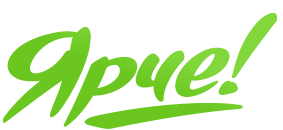 ООО «Камелот-А» 634057, Томск, Мира проспект, 20 ОГРН: 1077017026580 ИНН: 7017187800 КПП: 701701001Версия1.0.2022Начало действия01.01.2022ГЛАВА 1. ОБЩИЕ УСЛОВИЯВид неисполнения обязательстваОтветственностьЗа поставку и/или частичную поставку с нарушением требований к качеству ТовараПервое нарушение в течение года - 30 % от стоимости партии Товара, в которой выявлены нарушения;За поставку и/или частичную поставку с нарушением требований к качеству ТовараВторое и последующее в течение года - 50 % от стоимости партии Товара, в которой выявлены нарушения.В случае нарушения температурного режима хранения и транспортировки Товара35 % от стоимости партии Товара, в которой выявлены нарушения.За поставку и/или частичную поставку Товара с нарушением требований к упаковке (в том числе в части ее целостности);-и/или требований к маркировке;- и/или в случае нанесения на маркировку недостоверной информацииПервое нарушение в течение года - 30 % от стоимости партии Товара, в которой выявлены нарушения;За поставку и/или частичную поставку Товара с нарушением требований к упаковке (в том числе в части ее целостности);-и/или требований к маркировке;- и/или в случае нанесения на маркировку недостоверной информацииВторое и последующее в течение года - 50 % от стоимости партии Товара, в которой выявлены нарушения.За поставку и/или частичную поставку Товара с нарушением требований о федеральных специальных марках или о маркировке «Честным знаком» (если Товар в силу закона должен соответствовать указанным требованиям)Первое нарушение в течение года - 30 % от стоимости партии Товара, в которой выявлены нарушения;За поставку и/или частичную поставку Товара с нарушением требований о федеральных специальных марках или о маркировке «Честным знаком» (если Товар в силу закона должен соответствовать указанным требованиям)Второе и последующее в течение года - 50 % от стоимости партии Товара, в которой выявлены нарушения.За поставку Товара, содержащего инородные предметы и/или организмы (грызуны, насекомые и т.п.) не предусмотренные ГОСТ, ТУ, ТР5 000 000 ₽ за каждый факт.За поставку Товара содержащего заменитель молочного жира в готовом продукте (если его наличие прямо не предусмотрено Спецификацией)5 000 000 ₽ за каждый факт.Вид неисполнения обязательстваОтветственностьЗа каждый факт отказа от исполнения размещенного Заказа35 % от стоимости Товара по Заказу.В случае несоблюдения срока поставки35 % от стоимости партии Товара, в которой выявлены нарушения.За каждый факт недопоставки Товара по Заказу35% от стоимости недопоставленного определённого Товара по Заказу.В случае не поставки/недопоставки определенного Заказом Товара35% от стоимости недопоставленного определённого Товара по Заказу.Не поставкой/недопоставкой определенного Товара считается неисполнение Заказа в части поставки определенной категории Товара, даже при полной поставке иных категорий Товаров, включенных в этот же Заказ.Не поставкой/недопоставкой определенного Товара считается неисполнение Заказа в части поставки определенной категории Товара, даже при полной поставке иных категорий Товаров, включенных в этот же Заказ.За каждый факт просрочки вывоза Товара10% от стоимости Товара, по которому допущена просрочка.Вид неисполнения обязательстваОтветственностьВ случае неисполнения п. 5.2.1. и п. 5.2.2., либо представления ненадлежащим образом оформленных документов300 000 ₽ за каждый факт нарушения.За нарушение установленного законодательством срока составления и выставления счета-фактуры35 % от стоимости партии Товара, в которой выявлены нарушения.За каждый факт несоответствия цен в ТН/ТТН/УПД по отношению к ценам, согласованным Сторонами в Спецификации35 % от стоимости партии Товара, в которой выявлены нарушения.За каждый факт непредставления Контрагентом подписанного Акта сверки в соответствии с п. 2.3.1.10 000 ₽.За каждый факт Нарушения требований п. 17.1.3. (требований к срокам обмена оригиналами документов)50 000 ₽.Вид неисполнения обязательстваОтветственностьОтветственностьКомпания привлечена к ответственности (при реализации Товара, поставленного Контрагентом), в связи с нарушением прав третьих лицКомпания привлечена к ответственности (при реализации Товара, поставленного Контрагентом), в связи с нарушением прав третьих лиц100 000 ₽ за каждый факт нарушения.Предприняты попытки повлиять на политику ценообразования Компании и/или на размещение (выкладку на полках) Товара в магазинах КомпанииПредприняты попытки повлиять на политику ценообразования Компании и/или на размещение (выкладку на полках) Товара в магазинах Компании1 000 000 ₽ за каждый факт нарушения.Вид неисполнения обязательстваОтветственностьВ случае задержки оплаты за поставленный Товар0,01% от стоимости полученного, но неоплаченного Товара, за каждый день просрочки.ГЛАВА 2. СПЕЦИАЛЬНЫЕ УСЛОВИЯВид неисполнения обязательстваОтветственностьВ случае несоблюдения срока поставки50% от стоимости Товара по Заказу, но не менее 1 000 ₽.За каждый факт отказа от исполнения размещенного Заказа35 % от стоимости Товара по Заказу, но не менее 1 000 ₽.За каждый факт недопоставки Товара по Заказу50% от стоимости Заказа, в отношении которого допущено нарушение, но не менее 1 000 ₽.В случае не поставки/недопоставки определенного Заказом Товара50% от стоимости недопоставленного определённого Товара по Заказу, но не менее 1 000 ₽.Не поставкой/недопоставкой определенного Товара считается неисполнение Заказа в части поставки определенной категории Товара, даже при полной поставке иных категорий Товаров, включенных в этот же Заказ.Не поставкой/недопоставкой определенного Товара считается неисполнение Заказа в части поставки определенной категории Товара, даже при полной поставке иных категорий Товаров, включенных в этот же Заказ.За поставку Товара, содержащего инородные предметы и/или организмы (грызуны/насекомые и т.п.) не предусмотренные ГОСТ, ТУ, ТРПервое нарушение в течение года - 30 % от стоимости партии Товара, в которой выявлены нарушения, но не менее 30 000 ₽За поставку Товара, содержащего инородные предметы и/или организмы (грызуны/насекомые и т.п.) не предусмотренные ГОСТ, ТУ, ТРВторое и последующее в течение года - 50 % от стоимости партии Товара, в которой выявлены нарушения, но не менее 50 000 ₽.Вид неисполнения обязательстваОтветственностьЗа указание в карантинном сертификате неверного адреса доставки подкарантинной продукции, а равно указание юридического адреса Компании, вместо адреса доставки подкарантинной продукциив размере 20% от стоимости Товара по Заказу, по которому допущено нарушение.Вид неисполнения обязательстваОтветственностьВ случае нарушения п. 14.1. – п. 14.8., Контрагент уплачивает штраф:в размере 35 % от стоимости всей партии Товара, в которой выявлены указанные нарушения.ГЛАВА 3. ИНЫЕ УСЛОВИЯ И ПРИЛОЖЕНИЯ